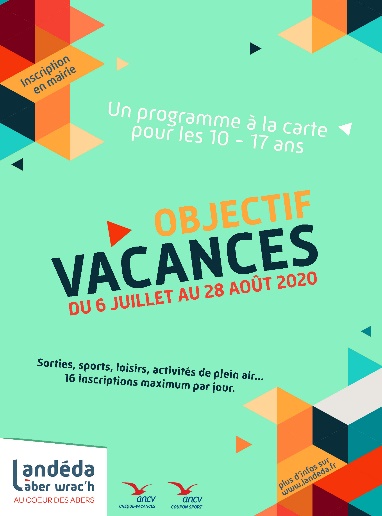  Nom : 	 Prénom (s) : 	Lieu de rendez-vous :Le matin : De 8h30 à 9h30 à l’école JOSEPH SIGNOR (210 Kerivin, 29870 Landéda).L’après-midi : De 16h30 à 18h00 à l’école JOSEPH SIGNOR (210 Kerivin, 29870).Repas de midi : Possibilité de réchauffer un repas (micro-ondes) ou pique-nique.Modalité d’inscription : Inscription à la journée et/ou à la semaine.Tarifs : Les tarifs se font en fonction du quotient familial. Pour calculer votre quotient familial, merci de bien vouloir vous munir de votre avis d'imposition (avis d'imposition 2019 sur les revenus de 2018).Les activités en extérieurs type « escalade » engendreront un coût supplémentaire (ticket, matériel, encadrement, transport etc…). Il sera donc demandé une participation supplémentaire de 4,00 € par jour. Elles seront représentées par ce symbole  sur le programme des activités (ci-contre).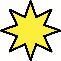 Programmation : Cochez le/les jours souhaités (programme plus détaillé sur le flyer) :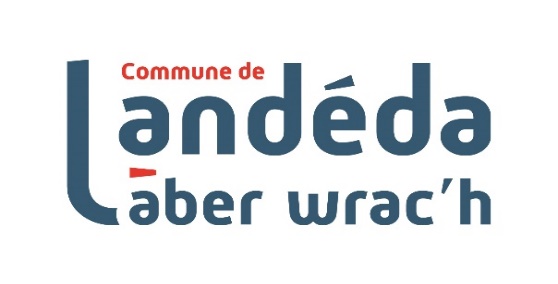 PROGRAMMESemaine 32 et 33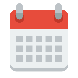 PROGRAMME :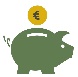 Quotient familial / QFTarif à la journée1≤ 6506,00 €2650 < QF ≤ 8507,50 €3850 < QF ≤ 105010,00 €41050 < QF ≤ 125012,50 €51250 ˃15,00 €Semaine 32 – Du 03 au 07 AoûtLUNDI 03/08MATINMULTI-ACTIVITESMULTI-ACTIVITESSemaine 32 – Du 03 au 07 AoûtLUNDI 03/08APRES-MIDIBADMINTONBADMINTONSemaine 32 – Du 03 au 07 AoûtMARDI 04/08MATINMULTI-ACTIVITESMULTI-ACTIVITESSemaine 32 – Du 03 au 07 AoûtMARDI 04/08APRES-MIDIBEACH VOLLEY (PLAGE DE SAINTE MARGUERITE)BEACH VOLLEY (PLAGE DE SAINTE MARGUERITE)Semaine 32 – Du 03 au 07 AoûtMERCREDI 05/08MATINMULTI-ACTIVITESMULTI-ACTIVITESSemaine 32 – Du 03 au 07 AoûtMERCREDI 05/08APRES-MIDIESCALADE (LES CAPUCINS – BREST)Semaine 32 – Du 03 au 07 AoûtJEUDI 06/08MATINMULTI-ACTIVITESMULTI-ACTIVITESSemaine 32 – Du 03 au 07 AoûtJEUDI 06/08APRES-MIDIPLAGE (BAIGNADE, RAQUETTE, MÖLKKY…)PLAGE (BAIGNADE, RAQUETTE, MÖLKKY…)Semaine 32 – Du 03 au 07 AoûtVENDREDI 07/08MATINMULTI-ACTIVITESMULTI-ACTIVITESSemaine 32 – Du 03 au 07 AoûtVENDREDI 07/08APRES-MIDIFUTSALFUTSALSemaine 33 – Du 10 au 14 AoûtLUNDI 10/08MATINMULTI-ACTIVITESMULTI-ACTIVITESSemaine 33 – Du 10 au 14 AoûtLUNDI 10/08APRES-MIDIPISCINE (L’AGORA – LANNILIS)PISCINE (L’AGORA – LANNILIS)Semaine 33 – Du 10 au 14 AoûtMARDI 11/08MATINMULTI-ACTIVITESMULTI-ACTIVITESSemaine 33 – Du 10 au 14 AoûtMARDI 11/08APRES-MIDIACTIVITE SPORTIVE A PLAGE (SAINTE-MARGUERITE)ACTIVITE SPORTIVE A PLAGE (SAINTE-MARGUERITE)Semaine 33 – Du 10 au 14 AoûtMERCREDI 12/08MATINMULTI-ACTIVITESMULTI-ACTIVITESSemaine 33 – Du 10 au 14 AoûtMERCREDI 12/08APRES-MIDIAQUA WEST PARK (LAC DE TY-COLO – SAINT RENAN) Semaine 33 – Du 10 au 14 AoûtJEUDI 13/08MATINMULTI-ACTIVITESMULTI-ACTIVITESSemaine 33 – Du 10 au 14 AoûtJEUDI 13/08APRES-MIDIKOH LANTA (PLAGE DE SAINTE-MARGUERITE)KOH LANTA (PLAGE DE SAINTE-MARGUERITE)Semaine 33 – Du 10 au 14 AoûtVENDREDI 14/08MATINMULTI-ACTIVITESMULTI-ACTIVITESSemaine 33 – Du 10 au 14 AoûtVENDREDI 14/08APRES-MIDICOURSE D’ORIENTATION (BOIS DE TROMENEC)COURSE D’ORIENTATION (BOIS DE TROMENEC)